The Nativity of the Holy VirginRUSSIAN ORTHODOX GREEK CATHOLIC CHURCH1220 CRANE STREETMENLO PARK,  CALIFORNIA 94025(650)  326-5622 tserkov.org 24–е Воскресенье После Троицы – Апостола Филиппа – Глас 7 Тропари и Кондаки после Малого Входа:Тропарь Воскресный Глас 7:Разруши́л еси́ Кресто́м Твои́м сме́рть, / отве́рзл еси́ разбо́йнику ра́й, / мироно́сицам пла́ч преложи́л еси́, / и апо́столом пропове́дати повеле́л еси́, / я́ко воскре́сл еси́, Хри­сте́ Бо́же, / да́руяй ми́рови / ве́лию ми́лость.Тропарь Храма Глас 4:Рождество Твое, Богородице Дево,/ радость возвести всей вселенней:/ из Тебе бо возсия Солнце Правды, Христос Бог наш,/ и, разрушив клятву, даде благословение,// и, упразднив смерть, дарова нам живот вечный.Тропарь Апостола  Глас 3:Благоукрашается вселенная,/ Ефиопия ликовствует,/ яко венцем красуема,/ тобою просветившися,/ светло торжествует память твою,/ богоглаголиве Филиппе,/ вся бо веровати Христу научил еси/ и течение совершил достойно Евангелия./ Тем дерзновенно варит Ефиопская рука к Богу,// Егоже моли даровати нам велию милость.Кондак Воскресный Глас 7:Не кто­му́ держа́ва сме́ртная / возмо́жет держа́ти челове́ки: / Христо́с бо сни́де, сокруша́я и разоря́я си́лы ея́; / связу́емь быва́ет а́д, / проро́цы согла́сно ра́дуются, / пред­ста́, глаго́люще, Спа́с су́щим в ве́ре: / изыди́те, ве́рнии, в воскресе́ние.Кондак Апостола Глас 8:Ученик и друг Твой и подражатель страсти Твоея,/ вселенней Бога Тя проповеда богоглаголивый Филипп;/ того молитвами от врагов пребеззаконных/ Церковь Твою и всяк град Твой// Богородицею соблюди, Многомилостиве.Кондак Храма Глас 4:Иоаким и Анна поношения безчадства/ и Адам и Ева от тли смертныя свободистася, Пречистая,/ во святем рождестве Твоем./ То празднуют и людие Твои,/ вины прегрешений избавльшеся,/ внегда звати Ти:// неплоды раждает Богородицу и Питательницу Жизни нашея.Послание к Ефесянам (2:14-22):14Ибо Он есть мир наш, соделавший из обоих одно и разрушивший стоявшую посреди преграду, 15упразднив вражду Плотию Своею, а закон заповедей учением, дабы из двух создать в Себе Самом одного нового человека, устрояя мир, 16и в одном теле примирить обоих с Богом посредством креста, убив вражду на нем. 17И, придя, благовествовал мир вам, дальним и близким, 18потому что через Него и те и другие имеем доступ к Отцу, в одном Духе. 19Итак вы уже не чужие и не пришельцы, но сограждане святым и свои Богу, 20быв утверждены на основании Апостолов и пророков, имея Самого Иисуса Христа краеугольным камнем, 21на котором все здание, слагаясь стройно, возрастает в святый храм в Господе, 22на котором и вы устрояетесь в жилище Божие Духом.Евангелие От Луки (10:25-37):25И вот, один законник встал и, искушая Его, сказал: Учитель! что́ мне делать, чтобы наследовать жизнь вечную? 26Он же сказал ему: в законе что́ написано? ка́к читаешь? 27Он сказал в ответ: возлюби Господа Бога твоего всем сердцем твоим, и всею душею твоею, и всею крепостию твоею, и всем разумением твоим, и ближнего твоего, как самого себя. 28Иисус сказал ему: правильно ты отвечал; так поступай, и будешь жить. 29Но он, желая оправдать себя, сказал Иисусу: а кто мой ближний? 30На это сказал Иисус: некоторый человек шел из Иерусалима в Иерихон и попался разбойникам, которые сняли с него одежду, изранили его и ушли, оставив его едва живым. 31По случаю один священник шел тою дорогою и, увидев его, прошел мимо. 32Также и левит, быв на том месте, подошел, посмотрел и прошел мимо. 33Самарянин же некто, проезжая, нашел на него и, увидев его, сжалился 34и, подойдя, перевязал ему раны, возливая масло и вино; и, посадив его на своего осла, привез его в гостиницу и позаботился о нем; 35а на другой день, отъезжая, вынул два динария, дал содержателю гостиницы и сказал ему: позаботься о нем; и если издержишь что более, я, когда возвращусь, отдам тебе. 36Кто из этих троих, думаешь ты, был ближний попавшемуся разбойникам? 37Он сказал: оказавший ему милость. Тогда Иисус сказал ему: иди, и ты поступай так же.Слово от Свт. Феофана Затворника: Вопрошавшему о том, как спастись, Господь с Своей стороны дал вопрос: "в законе что написано? как читаешь?". Этим Он показал, что за разрешением всех недоразумений надо обращаться к слову Божию. А чтоб и самих недоразумений не было, лучше всего всегда читать Божественное Писание со вниманием, рассуждением, сочувственно, с приложением к своей жизни и исполнением того, что касается мыслей - в мыслях, что касается чувств - в чувствах и расположениях, что касается дел - в делах. Внимающий слову Божию собирает светлые понятия о всем, что в нем, и что около и что выше его: выясняет свои обязательные отношения во всех случаях жизни, и святые правила, как драгоценные бисеры, нанизывает на нить совести, которая потом точно и определенно указывает, как когда поступить в угодность Господу, укрощает страсти, на которые чтение слова Божия действует всегда успокоительно. Какая бы ни волновала тебя страсть, начни читать слово Божие и страсть будет становиться все тише и тише, а наконец и совсем угомонится. Богатящийся ведением слова Божия имеет над собою столп облачный, руководивший израильтян в пустыне.Объявления:Все приглашены на обед после службы. После обеда будет занятие закона божьего.Просим всех остаться после обеда в следующее воскресенье и помочь нам устроить церковный двор на базар – спасибо!Завтра начинается рождественский пост.В пятницу мы будем готовиться к базару весь день. Пожалуйста, приходите и помогите! Можно попросить Анну Рихтер за конкретные задачи.В субботу наш ежегодный Рождественский Базар проводится с 11:00-и до 16:00-х. Поскольку воскресенье – праздник Введения в Храм Пресвятой Богородицы, будет всенощная в субботу в 17:00. Праздничная Литургия начинается в 10:00 как обычно. Будут “Вопросы и ответы” после чаепития в этот день.Помолитесь, пожалуйста, за рабов божиих: Архиепископ ВЕНИАМИН, Протоиерей Антоний, Матушка Иоанна, Нина, Елизавета Матвеевна, Михаил (Синкевич), Ираида (Лак), Анисия (Князик), Филипп, Галина, Георгий (Воронин), Екатерина, Фома (Данлоп). За Путешествующих: Капитолина. За тех в опасности в Украине: Солдаты Алексей, Александр, Андрей, и Артемий; Надежда, Александр, Лидия, Любовь, Наталья, Александр, Оксана, Мария, Валерий, Николай, Александра, Евгения, Наталья, Галина, Ольга, Павел, Татьяна, Евгений, Димитрий, Светлана, Людмила, Валерий, Надежда, Александр, Юлия, Максим, Ольга, Василий, Анна, Алексей, Любовь, Валентин, Любовь, Анатолий, Евгений, Ксения, Алексей, Екатерина, Артемий, Виктория, Младенец Ярослав, Дмитрий, Иоанна, Вячеслав, Игорь, Евгения, Фотинья, Тамара, Нина, Валентина, Александр, Любовь, Вячеслав, Вячеслав, Екатерина, Жанна, Андрей, Игорь, Виктор.НЕ ПРОПУСТИТЕвозможность поддержать наш приход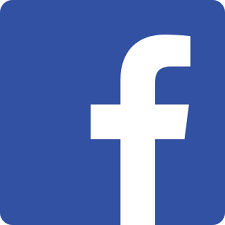 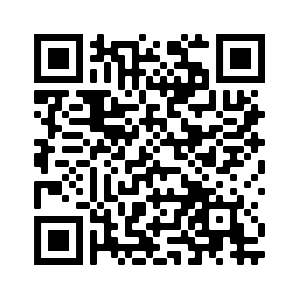 Ставьте лайки на Facebook! @Nativityoftheholyvirginorthodoxchurchmenlopark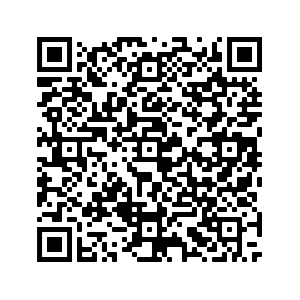 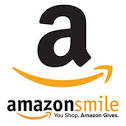 Поддержите нас с помощью Amazon Smile: ищите“The Nativity Of The Holy Virgin Russian Orthodox Greek Catholic Church”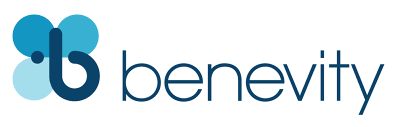 Ваша компания УДВОИТ каждое пожертвование при использовании Benevity!24th Week After Pentecost ––Holy Apostle Philip –– Tone 7Tone 7 Troparion  (Resurrection)Thou didst destroy death by Thy Cross, Thou didst open Paradise to the thief. Thou didst change the lamentation of the Myrrh-bearers, and Thou didst command Thine Apostles to proclaim that Thou didst arise, O Christ God, and grantest to the world great mercy.Tone 4  Troparion  (Parish)Your Nativity, O Virgin, / has proclaimed joy to the whole universe! / The Sun of Righteousness, Christ our God, / has shone from You, O Theotokos! / By annulling the curse, / He bestowed a blessing. / By destroying death, He has granted us eternal Life.Troparion — Tone 3 (Philip)The universe is well adorned and Ethiopia exults, as though graced with a crown; / for it is made radiant by you, and celebrates your memorial joyously; / for you spoke of God, teaching everyone to believe in Christ, / and have completed your course in a manner worthy of the Gospel. / Therefore, Ethiopia boldly stretches forth its hands to God. / Pray that He grant us great mercy.Tone 7 Kontakion  (Resurrection)No longer will the dominion of death be able to keep men captive; for Christ hath descended, demolishing and destroying the powers thereof. Hades is bound; the Prophets rejoice with one voice, saying: A Savior hath come for them that have faith. Come forth, ye faithful, for the Resurrection.Kontakion — Tone 8 (Philip)Philip, Your disciple and friend, the emulator of Your sufferings, / who spoke with God, proclaimed You as God to all the world. / By his supplications, and through the intercession of the Theotokos, / preserve Your Church, and every city, O most merciful One.Kontakion — Tone 4 (Parish)By Your Nativity, O Most Pure Virgin, / Joachim and Anna are freed from barrenness; / Adam and Eve, from the corruption of death. / And we, your people, freed from the guilt of sin, celebrate and sing to you: / The barren woman gives birth to the Theotokos, the nourisher of our life!Ephesians 2:14-22 (Epistle)14 For He Himself is our peace, who has made both one, and has broken down the middle wall of separation, 15 having abolished in His flesh the enmity, that is, the law of commandments contained in ordinances, so as to create in Himself one new man from the two, thus making peace, 16 and that He might reconcile them both to God in one body through the cross, thereby putting to death the enmity. 17 And He came and preached peace to you who were afar off and to those who were near. 18 For through Him we both have access by one Spirit to the Father. 19 Now, therefore, you are no longer strangers and foreigners, but fellow citizens with the saints and members of the household of God, 20 having been built on the foundation of the apostles and prophets, Jesus Christ Himself being the chief cornerstone, 21 in whom the whole building, being fitted together, grows into a holy temple in the Lord, 22 in whom you also are being built together for a dwelling place of God in the Spirit.Luke 10:25-37 (Gospel)25 And behold, a certain lawyer stood up and tested Him, saying, “Teacher, what shall I do to inherit eternal life?” 26 He said to him, “What is written in the law? What is your reading of it?” 27 So he answered and said, “’You shall love the LORD your God with all your heart, with all your soul, with all your strength, and with all your mind,’ and ‘your neighbor as yourself.’”  28 And He said to him, “You have answered rightly; do this and you will live.” 29 But he, wanting to justify himself, said to Jesus, “And who is my neighbor?” 30 Then Jesus answered and said: “A certain man went down from Jerusalem to Jericho, and fell among thieves, who stripped him of his clothing, wounded him, and departed, leaving him half dead. 31 Now by chance a certain priest came down that road. And when he saw him, he passed by on the other side. 32 Likewise a Levite, when he arrived at the place, came and looked, and passed by on the other side. 33 But a certain Samaritan, as he journeyed, came where he was. And when he saw him, he had compassion. 34 So he went to him and bandaged his wounds, pouring on oil and wine; and he set him on his own animal, brought him to an inn, and took care of him. 35 On the next day, when he departed, he took out two denarii, gave them to the innkeeper, and said to him, ‘Take care of him; and whatever more you spend, when I come again, I will repay you.’ 36 So which of these three do you think was neighbor to him who fell among the thieves?” 37 And he said, “He who showed mercy on him.” Then Jesus said to him, “Go and do likewise.”On the Apostle Philip – from OCA.org:. The Holy and All-praised Apostle Philip was a native of the city of Bethsaida in Galilee. He had a profound depth of knowledge of the Holy Scripture, and rightly discerning the meaning of the Old Testament prophecies, he awaited the coming of the Messiah. Through the call of the Savior (John 1:43), Philip followed Him. The Apostle Philip is spoken about several times in the Holy Gospel: he brought to Christ the Apostle Nathaniel (i.e. Bartholomew, April 22, June 30, and August 25. See John. 1:46). The Lord asks him where to buy bread for five thousand men (John. 6: 5-7). He brought certain of the Hellenized Jews wanting to see Jesus (John. 12:21-22); and finally, at the Last Supper he asked Christ to show them the Father (John. 14:8).After the Ascension of the Lord, the Apostle Philip preached the Word of God in Galilee, accompanying his preaching with miracles. Thus, he restored to life a dead infant in the arms of its mother. From Galilee he went to Greece, and preached among the Jews that had settled there. Some of them reported the preaching of the Apostle to Jerusalem. In response, some scribes arrived in Greece from Jerusalem, with one of the Jewish chief priests at their head, to interrogate the Apostle Philip. The Apostle Philip exposed the lie of the chief priest, who said that the disciples of Christ had stolen away and hidden the body of Christ. Philip told instead how the Pharisees had bribed the soldiers on watch, to deliberately spread this rumor. When the Jewish chief priest and his companions began to insult the Lord and lunged at the Apostle Philip, they suddenly were struck blind. By his prayer the Apostle restored everyone’s sight. Seeing this miracle, many believed in Christ. The Apostle Philip provided a bishop for them, by the name of Narcissus (one of the Seventy Apostles, January 4).From Greece the Apostle Philip went to Parthia, and then to the city of Azotus, where he healed an eye affliction of the daughter of a local resident named Nikoklides, who had received him into his home, and then baptized his whole family.From Azotus the Apostle Philip set out to Syrian Hieropolis (there were several cities of this name) where, stirred up by the Pharisees, the Jews burned the house of Heros, who had taken in the Apostle Philip, and they wanted to kill the apostle. The apostle performed several miracles: the healing of the hand of the city official Aristarchus, withered when he attempted to strike the apostle; and restoring a dead child to life. When they saw these marvels, they repented and many accepted holy Baptism. After making Heros the bishop at Hieropolis, the Apostle Philip went on to Syria, Asia Minor, Lydia, Emessa, and everywhere preaching the Gospel and undergoing sufferings. Both he and his sister Mariamne (February 17) were pelted with stones, locked up in prison, and thrown out of villages.Then the Apostle Philip arrived in the city of Phrygian Hieropolis, where there were many pagan temples. There was also a pagan temple where people worshiped an enormous serpent as a god. The Apostle Philip by the power of prayer killed the serpent and healed many bitten by snakes.Among those healed was the wife of the city prefect, Amphipatos. Having learned that his wife had accepted Christianity, the prefect Amphipatos gave orders to arrest Saint Philip, his sister, and the Apostle Bartholomew traveling with them. At the urging of the pagan priests of the temple of the serpent, Amphipatos ordered the holy Apostles Philip and Bartholomew to be crucified.Suddenly, an earthquake struck, and it knocked down all those present at the place of judgment. Hanging upon the cross by the pagan temple of the serpent, the Apostle Philip prayed for those who had crucified him, asking God to save them from the ravages of the earthquake. Seeing this happen, the people believed in Christ and began to demand that the apostles be taken down from the crosses. The Apostle Bartholomew was still alive when he was taken down, and he baptized all those believing and established a bishop for them.But the Apostle Philip, through whose prayers everyone remained alive, except for Amphipatos and the pagan priests, died on the cross.Mariamne his sister buried his body, and went with the Apostle Bartholomew to preach in Armenia, where the Apostle Bartholomew was crucified (June 11); Mariamne herself then preached until her own death at Lykaonia.The holy Apostle Philip is not to be confused with Saint Philip the Deacon (October 11), one of the Seventy.Announcements:All are invited to coffee hour in the church hall after the service. There will be a church school lesson after lunch.We ask you to please stay after lunch on Sunday to help us set up for the Bazaar – thank you!The Nativity Fast begins tomorrow.We will be setting up for the Bazaar all day Friday – please come and volunteer some time! Anna Richter can provide you with specific assignments.Our Annual Christmas Bazaar will be held on Saturday December 3rd from 11 AM to 4 PM Since Sunday is the feast of the Entrance of the Theotokos into the Temple, there WILL be vigil on Saturday at 5 PM. Festal Liturgy begins at 10 AM on Sunday as usual. There will be “Questions and Answers” on Sunday after coffee hour.Please pray for the servants of God: Archbishop BENJAMIN, Archpriest Anthony, Matushka Ioanna, Nina, Elizaveta Matfeevna, Michael (Sinkewitsch), Eroeda (Luck), Anisia (Knyazik), Zoya, Philip, Galina, George (Voronin), Jekaterina, Thomas (Dunlop). For Those Traveling: Kapitolina. For Those in Ukraine: Soldiers Alexei, Alexander, Andrei, Artem; Nadezhda, Alexander, Lidia, Lubov, Natalia, Alexander, Oksana, Maria, Valery, Nikolai, Alexandra, Eugenia, Natalia, Galina, Olga, Paul, Tatiana, Eugene, Dimitry, Svetlana, Ludmila, Valery, Nadezhda, Alexander, Julia, Maxim, Olga, Vasily, Anna, Alexei, Lubov, Valentin, Lubov, Anatoly, Eugene, Ksenia, Alexei, Ekaterina, Artem, Victoria, the child Yaroslav, Dmitry, Ioanna, Vyacheslav, Igor, Eugenia, Photini, Tamara, Nina, Valentina, Alexander, Lubov, Vyacheslav, Vyacheslav, Katerina, Zhanna, Andrei, Igor, Victor.STAY CONNECTEDsupport our parishLike us on Facebook! @NativityoftheholyvirginorthodoxchurchmenloparkSupport us by using Amazon Smile: search“The Nativity Of The Holy Virgin Russian Orthodox Greek Catholic Church”DOUBLE the impact of your donation through workplace donation matching with Benevity!